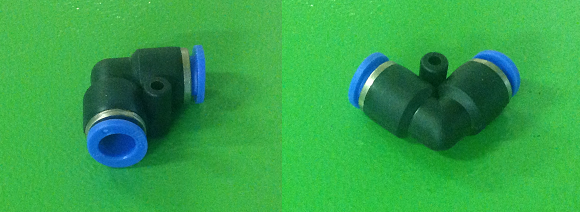 Код из 1САртикулНаименование/ Бренд/ПоставщикТехнические характеристикиГабаритыД*Ш*В,ммМасса,грМатериалМесто установки/Назначение01874Фитинг PV08диметр трубки 8 ммПластикДля соединения пневмотрубок с пневмораспределителями, пневмоцилиндрами и т. Д.01874диметр трубки 8 ммПластикДля соединения пневмотрубок с пневмораспределителями, пневмоцилиндрами и т. Д.01874Jelpcдиметр трубки 8 ммПластикДля соединения пневмотрубок с пневмораспределителями, пневмоцилиндрами и т. Д.